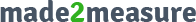 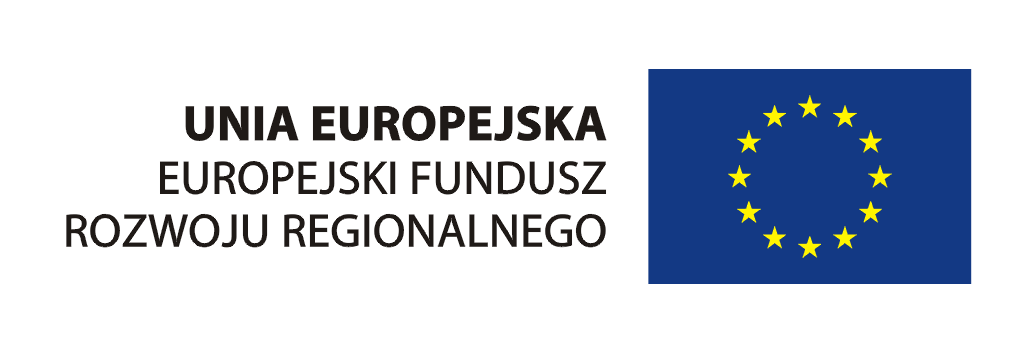 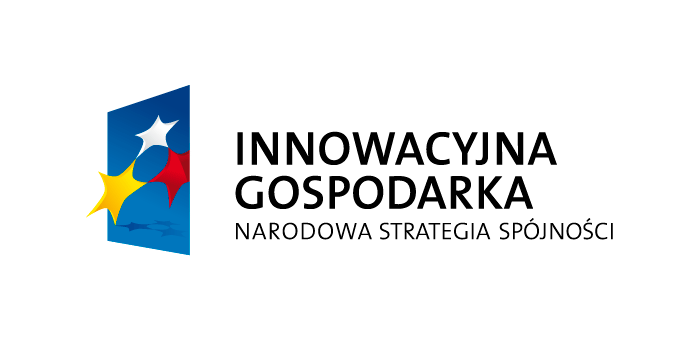 Projekt „Wdrożenie zintegrowanego systemu informatycznego klasy B2B wspierającego realizacje procesów biznesowych 
pomiędzy projektantami mody a punktami sprzedaży detalicznej” 
współfinansowany ze środków Unii Europejskiej w ramach Europejskiego Funduszu Rozwoju Regionalnego oraz budżetu państwaZałącznik nr 1 do zapytania ofertowego nr 2/2014WZÓRMIEJSCOWOŚĆ, DATAMade2Measure Sp. z o.o. ul. Prosta 32 (VIII piętro)00-838 Warszawae-mail: kontakt@made2measure.plWniosek o dopuszczenie do udziału w postępowaniu nr 2/2014dotyczącym wykonania prac w ramach Projektu „Wdrożenie zintegrowanego systemu informatycznego klasy B2B wspierającego realizacje procesów biznesowych pomiędzy projektantami mody a punktami sprzedaży detalicznej”w ramach Programu Operacyjnego Innowacyjna Gospodarka, lata 2007-2013, Działanie 8.2 Wspieranie wdrażania elektronicznego biznesu typu B2B1. Dane Wnioskodawcy – Oferenta2. Opis doświadczenia Oferenta, w tym udokumentowanie posiadania odpowiedniego potencjału organizacyjno-kadrowego i know-how do wykonania projektu …3. Informacje pozwalające na potwierdzenie, iż:a) w okresie 24 miesięcy przed datą publikacji niniejszego zapytania Podmiot zakończył wykonanie minimum jednej usługi opierającej się na wdrożeniu technologii (systemu) do obsługi typu e-commerce…b) w okresie 24 miesięcy przed datą publikacji niniejszego zapytania Podmiot zakończył wykonanie minimum jednej gry zawierającej elementy graficzne, związane z ruchem człowieka lub innej postaci (avatara), bądź minimum jednego rozwiązania technologicznego, opartego na zastosowaniu tzw. fizyki materiałów (np. układanie się ubrań na postaci), bądź projektów typu wirtualna przymierzalnia …4. Oświadczenia do wniosku:Oświadczam, iż:i) Posiadam odpowiedni potencjał organizacyjno-kadrowy i know-how do wykonania projektu, zgodnie z powyższym opisemii) Wyrażam gotowość uczestnictwa na etapie realizacji projektu w powołanym przez Zamawiającego Komitecie Sterującym projektu, którego posiedzenia odbywać się będą w Warszawie raz w tygodniuiii) Zawarłem z Zamawiającym umowę o zachowaniu poufnościPodane w niniejszym wniosku informacje są zgodne ze stanem faktycznym, podałem/am je dobrowolnie, zgodnie ze swoją najlepszą wiedzą i mam możliwość udokumentowania:- zdarzeń gospodarczych potwierdzających wykonanie opisanych usług / dostaw,- dysponowania zespołem, w tym dedykowania wskazanych w opisie osób do obsługi realizacji przedmiotu zamówienia. Podpisy zgodnie z reprezentacją:…………………………………………………………….Imię i nazwisko bądź nazwa Oferenta (zgodna z dokumentem rejestrowym):Adres:Numer KRS / CEIDG:NIP:Imię i nazwisko osoby odpowiedzialnej:Kontakt (e-mail / telefon): 